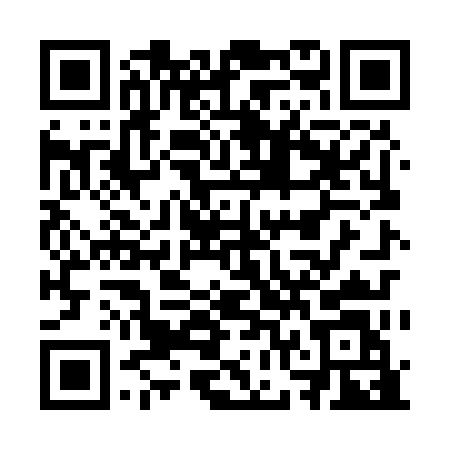 Prayer times for Crossroads School, Missouri, USAMon 1 Jul 2024 - Wed 31 Jul 2024High Latitude Method: Angle Based RulePrayer Calculation Method: Islamic Society of North AmericaAsar Calculation Method: ShafiPrayer times provided by https://www.salahtimes.comDateDayFajrSunriseDhuhrAsrMaghribIsha1Mon4:235:561:215:178:4610:202Tue4:235:571:225:178:4610:203Wed4:245:571:225:178:4610:194Thu4:255:581:225:188:4610:195Fri4:255:581:225:188:4510:186Sat4:265:591:225:188:4510:187Sun4:276:001:225:188:4510:178Mon4:286:001:235:188:4510:179Tue4:296:011:235:188:4410:1610Wed4:306:021:235:188:4410:1611Thu4:316:021:235:188:4310:1512Fri4:326:031:235:188:4310:1413Sat4:336:041:235:188:4210:1314Sun4:346:041:235:188:4210:1315Mon4:356:051:235:188:4110:1216Tue4:366:061:235:188:4110:1117Wed4:376:071:245:188:4010:1018Thu4:386:071:245:188:4010:0919Fri4:396:081:245:188:3910:0820Sat4:406:091:245:188:3810:0721Sun4:416:101:245:188:3710:0622Mon4:426:111:245:178:3710:0523Tue4:436:111:245:178:3610:0424Wed4:446:121:245:178:3510:0325Thu4:466:131:245:178:3410:0126Fri4:476:141:245:178:3310:0027Sat4:486:151:245:178:329:5928Sun4:496:161:245:168:329:5829Mon4:506:161:245:168:319:5630Tue4:526:171:245:168:309:5531Wed4:536:181:245:158:299:54